תוכן עניינים1	פרטי המגיש, הבקשה והמלווים1.1	פרטי מוסד המחקר וחברת היישום מגישת הבקשה1.2	פרטי התכנית1.3	שת"פ מוסדות (ככל שרלוונטי)1.4	שת"פ בינלאומי (ככל שרלוונטי)1.5	אנשי מפתח בתיק (במוסד מגיש הבקשה)1.6	תקציב המוסד מגיש הבקשה לתכנית כולה ומקורותיו (אלפי ש"ח)1.7	מלווה עסקי / תאגיד תומך (ככל שרלוונטי) ופרטי איש הקשר1.8	מקורות המימון במקרה של תאגיד תומך (ככל שרלוונטי)2	סיכום מנהלים (יועתק כלשונו לחוות הדעת ויוצג בפני וועדת המחקר)3	התאגיד העסקי התומך (ככל שרלוונטי)3.1	פרופיל התאגיד התומך3.2	תחום פעילות3.3	כיצד יכוון התאגיד התומך את הטכנולוגיה המוצעת בתכנית למחקר יישומי3.4	תיאור תרומת הטכנולוגיה המוצעת לתאגיד התומך4	פירוט המחקר4.1	כיצד נעשים הדברים כיום (STATE OF THE ART) ?4.2	מוצרים עתידיים4.3	גופים עסקיים נוספים בישראל העשויים  לגלות עניין בטכנולוגיה זו4.4	מאפייני הטכנולוגיה4.5	בדיקת זכויות קניין4.6	ניסיון המלווה עסקי (ככל שרלוונטי)5	סטטוס הבקשה5.1	תיק חדש – הסטטוס בתחילת התכנית הרב שנתית5.2	תיק המשך – סטאטוס ביצוע התיק הקודם בתכנית הרב שנתית6	תכנית המחקר והפיתוח6.1	פירוט המחקר המקדים6.2	יכולות המוסד האקדמי וצוות המחקר6.3	פערים ביכולות6.4	פערים ליישום בתעשייה6.5	רשימת שמות משימות המו"פ בתוכנית העבודה6.6	פירוט תכולת המשימות6.7	אבני דרך7	סיכונים והזדמנויות8	נספח אישור, הצהרה וחתימה9	נספחים (לשימוש מגישת הבקשה)פרטי המגיש, הבקשה והמלווים פרטי מוסד המחקר וחברת היישום מגישת הבקשהפרטי התכניתשת"פ מוסדות (ככל שרלוונטי)שת"פ בינלאומי (ככל שרלוונטי)אנשי מפתח בתיק (במוסד מגיש הבקשה)תקציב המוסד מגיש הבקשה לתכנית כולה ומקורותיו (אלפי ש"ח)מלווה עסקי / תאגיד תומך (ככל שרלוונטי) ופרטי איש הקשרמקורות המימון במקרה של תאגיד תומך (ככל שרלוונטי)סיכום מנהלים (יועתק כלשונו לחוות הדעת ויוצג בפני וועדת המחקר)התאגיד העסקי התומך (ככל שרלוונטי)פרופיל התאגיד התומךהזן טקסט כאן...תחום פעילותהזן טקסט כאן...כיצד יכוון התאגיד התומך את הטכנולוגיה המוצעת בתכנית למחקר יישומיהזן טקסט כאן...תיאור תרומת הטכנולוגיה המוצעת לתאגיד התומךהזן טקסט כאן...פירוט המחקרכיצד נעשים הדברים כיום (STATE OF THE ART) ?הזן טקסט כאן...מוצרים עתידייםבקשה ללא ליווי תאגיד תומךהזן טקסט כאן...בקשה עם ליווי תאגיד תומךהזן טקסט כאן...גופים עסקיים נוספים בישראל העשויים  לגלות עניין בטכנולוגיה זוהזן טקסט כאן...מאפייני הטכנולוגיההזן טקסט כאן...בדיקת זכויות קנייןהזן טקסט כאן...ניסיון המלווה עסקי (ככל שרלוונטי)הזן טקסט כאן...סטטוס הבקשהתיק חדש – הסטטוס בתחילת התכנית הרב שנתיתתיק המשך – סטאטוס ביצוע התיק הקודם בתכנית הרב שנתיתתכנון מול ביצוע המשימות המאושרות בתיק הקודם ובבקשות שינוי שאושרוהניצול המוערך של התקציב המאושר בתיק קודםעמידה באבני דרך בתיק הקודםהישגי המחקר ושינויים בתיק הקודםהזן טקסט כאן...תכנית המחקר והפיתוחפירוט המחקר המקדיםהזן טקסט כאן...יכולות המוסד האקדמי וצוות המחקרהזן טקסט כאן...פערים ביכולותהזן טקסט כאן...פערים ליישום בתעשייההזן טקסט כאן...רשימת שמות משימות המו"פ בתוכנית העבודהשנה א' שנה ב' (ככל שרלוונטי)שנה ג' (ככל שרלוונטי)פירוט תכולת המשימותשנה א'שנה ב' (ככל שרלוונטי)שנה ג' (ככל שרלוונטי)אבני דרךסיכונים והזדמנויותהזן טקסט כאן...נספח אישור, הצהרה וחתימה* נספח‏7, נספח אישור, הצהרה וחתימה", יודפס יוחתם, ייסרק ויישלח בנוסף למסמך הבקשה הנוכחיהנדון: הצהרת חוקר ראשי לבקשה תמיכה בתכנית "הכוונת ידע אקדמי"הצהרה זו מוגשת בתמיכה לבקשה לעיל לקבלת מענק למימון תכנית מחקר ופיתוח (להלן: "הבקשה"), במסגרת מסלול הטבה מס' 7 - נופר - תכנית הכוונת ידע יישומי באקדמיה ליישום בתעשייה של רשות החדשנות (להלן: "מסלול הכוונת ידע אקדמי").בהתאם להוראות מסלול הכוונת ידע אקדמי, הריני לאשר בזאת:אם ישנו תאגיד תומך לבקשה:אינני בעל עניין בתאגיד התומך, עובד בו או נותן לו שירותים. לא עבדתי בתאגיד התומך או נתתי לו שירותים במשך תקופה ארוכה משלושה חודשים או בתמורה של 50,000 ₪ או יותר.לא קיבלתי, איני מקבל ואיני זכאי לקבל מגורם כלשהו מימון או תמיכה אחרת בקשר לביצוע המחקר והפיתוח נשוא הבקשה ואף לא אבקש ולא אקבל מימון או תמיכה כאמור אם יינתן מענק כמבוקש במסגרת הבקשה.אם תאושר הבקשה, הנני מתחייב לשהות בארץ במהלך תקופת ביצוע התכנית נשוא הבקשה, כפי שתאושר (למעט נסיעות קצרות מועד), ובנוסף, לשנה אחת לפחות לאחר סיומה של תקופת ביצוע של התכנית כאמור, בהתאם להוראות והכללים המצוינים בנהלי מסלול הכוונת ידע אקדמי.  הנני מודע להגבלה על פי ההסכם על פרסומים מדעיים אודות תוצאות המחקר והפיתוח נשוא הבקשה ומסכים כי אם תחולנה הגבלות מחמירות יותר עפ"י דין ו/או עפ"י התנאים ו/או הנהלים של מסלול הכוונת ידע אקדמי, אני אפעל בהתאם להגבלות המחמירות האמורות. הנני מועסק כאיש סגל במוסד אקדמי ובמקביל מועסק על-ידי תאגיד/ים בעל/י תכנית/ות מאושרת/ות במסלולי ההטבה השונים של הרשות הלאומית לחדשנות טכנולוגית (להלן: "רשות החדשנות") הובא לידיעתי כי סך היקף ההוצאות הניתנות לדיווח בגין עבודתי בכלל התכניות המאושרות של רשות החדשנות אינו עולה על 30% משרה, במצטבר, בכל חודש קלנדרי מדווח. עוד הובא לידיעתי כי בהתאם לנהלי רשות החדשנות לא ניתן לקבל החזר הוצאות כאיש סגל במוסד מחקר (כהגדרת מושג זה בהוראות מסלול הכוונת ידע אקדמי).										בכבוד רב,												החוקר:     ת.ז.:     תאריך: 												חתימה: ______________נספחים (לשימוש מגישת הבקשה)הזן טקסט כאן...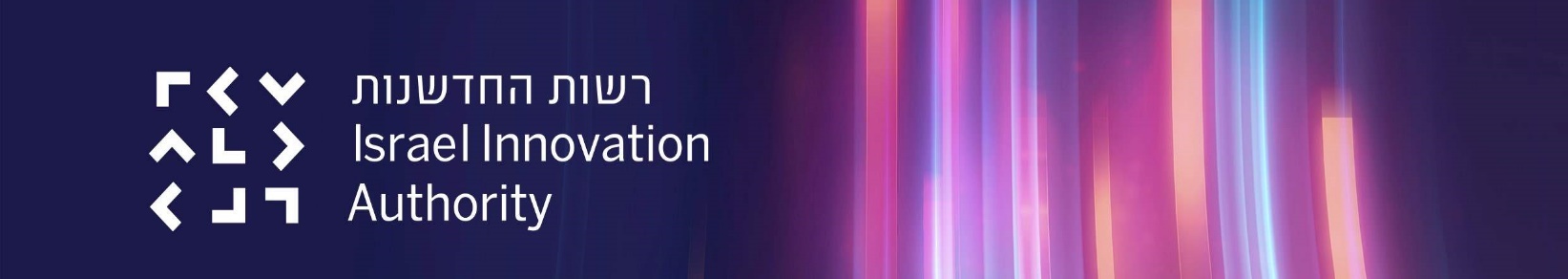 בקשת לתמיכה בתכנית הכוונת ידע אקדמי2019/05 (מסלול הטבה 7)הנחיות להגשת הבקשהיש להשתמש בגרסה העדכנית של מסמך הבקשה.מומלץ לקרוא את המדריך למגיש המופיע באתר רשות החדשנות.יש להשתמש בגרסת אופיס 2010 ומעלה ובמחשב מבוסס Windows 7 ומעלהאין לחרוג בבקשה המוגשת מ- 30 עמודים.כל השדות במסמך הבקשה הינם חובה. היכן שלא רלוונטי יש לציין "לא רלוונטי".פרקים 1 ו-8 יש למלא בעברית. שאר הפרקים ניתנים למילוי בעברית או אנגלית לבחירתכםניתן לצרף נספחים לבקשה  לפרקים 6-7, אולם הם אינם מהווים תחליף למילוי פרקים אלו (היקף  הנספחים לא יעלה על 5 עמודים).על החוקר הראשי לחתום על ההצהרה בסוף מסמך בקשה זה.בהגשה משותפת בין מוסדות, על פרקים 2-7 להיות זהים בבקשות של המוסדות המגישיםהערותמגישת הבקשה היא חברת היישום של מוסד המחקר (company name). תאגיד תומך הוא התאגיד המלווה מהתעשייה.תכנית (או פרויקט) מתייחסת לכלל השנים המבוקשות. להבהרה: בשת"פ בין מוסדות מחקר אזי התכנית/הפרויקט משותפים למבקשים. תיק מתייחס למוסד מחקר בודד ולשנת בקשה אחת (תיק מייצג שנת מחקר אחת של מוסד אחד בתכנית/פרויקט).המונח "תוצר" משמש לציין מוצר, שירות או תהליך.המסמך נכתב בלשון זכר מטעמי נוחות בלבד, אך מיועד לנשים וגברים כאחד.[ניתן להסיר את הרקע הצהוב (ההדגשה) שמציין את האזורים במסמך שהם ברי עריכה (בכל פתיחה של המסמך)]עברית: לחץ על לשונית "סקירה" ← "הגן/הגבל עריכה" ← הסר את הסימון "סמן את האזורים שבאפשרותי לערוך"English: Press "Review" → "Protect/Restrict Editing" → Uncheck "Highlight the regions I can edit"2.10IIA_SupReq_Track07_2.10.45.docxשם המוסד האקדמיפקולטהשם החוקר הראשייישובשם חברת היישוםח.פCompany Nameמס' חברה ברשותאיש הקשר בחברת היישוםטלפוןכתובת המיילתפקידנושא התכניתתיאור התכניתמסלול ומשך התכניתתחום המחקרמועד תחילת המחקרשנת התיקכל התיקים הקודמים בתכנית…[1] על המוסדות המשתתפים להקפיד על מילוי אחיד של נושא התוכנית (סעיף ‏1.2)[2] יש לרשום בעמודה "מוסד 1" את שם המוסד המוביל, ובמקרה שת"פ יש להוסיף בעמודות  "מוסד 2" ו- "מוסד 3" את שאר המוסדותמס' חברות היישוםמוסד 1מוסד 2מוסד 3שם המוסדשם החוקר הראשי במוסדשם חוקר נוסף (2)שם חוקר נוסף (3)שם התוכנית הבינלאומית (ככל שרלוונטי)שם ומשפחהטלפוןסלולרידוא"לתפקיד במחקרהחוקר הראשיחוקר נוסף (2)חוקר נוסף (3)איש קשר לתיאום הבקשהשנה א' (מרכיב התקציב)שנה ב' (מרכיב התקציב)שנה ג' (מרכיב התקציב)פרוט התקציבאלפי ₪%אלפי ₪%אלפי ₪%שכר עבודה (כולל תקורה)חומרים (כולל תקורה)קב"מ בארץקב"מ חו"לשונותציודסה"כ100%100%100%שם ומשפחהטלפוןסלולרידוא"לתפקידפרוט התקציבשנה א' - סכום (אלפי ₪)שנה ב' - סכום (אלפי ₪)שנה ג' - סכום (אלפי ₪)רשות החדשנות (תשתית טכנולוגית)התאגיד התומךסה"כתיאור תמציתי של המחקר המבוקש כולל:[1] התייחסות להישגי המחקר הבסיסי טרם ההגשה[2] התייחסות ליעדים המתוכננים לסוף שנת המחקר במסלול הנוכחי ("הכוונת ידע אקדמי")[3] תיאור הקניין הרוחני (מצב ה-IP)[4] התייחסות לחדשנות בתכנית[5] התייחסות לפערים טכנולוגיים (ככל שקיימים)עד 15 שורותהזן טקסט כאן...פרט (עד 20 שורות):[1] תיאור תמציתי של המחקר המבוקש [2] הישגי המחקר הבסיסי (תיאור תמציתי)[3] יעדי המחקר לסוף פעילות המחקר[4] הייחודיות והחדשנות במחקר, בהשוואה לנעשה בתחוםהנחייה:[1] יש למלא רק את אחד משני הסעיפים הבאים סעיף ‏4.2.1"בקשה ללא ליווי תאגיד תומך" או את סעיף "בקשה עם ליווי תאגיד תומך"הנחייה:[1] חלק זה ימולא על ידי המלווה העסקי או באין מלווה על ידי חברת היישום[2] הגדר את המוצר/ים העתידי/ים העשוי/ם להתבסס על טכנולוגיה זו כולל: תיאור המודל העסקי, גודל השוק והפוטנציאל הכלכלי שלהםפירוט:[1] יש לפרט את המוצרים העתידיים העשויים להתבסס על טכנולוגיה זו, כולל גודל השוק והפוטנציאל הכלכלי שלהםיש לפרט:[1] האם הטכנולוגיה עומדת בפני עצמה, או משולבת בטכנולוגיות אחרות. [2] ככל שהטכנולוגיה משולבת בטכנולוגיות נוספות, יש לפרט לגבי הטכנולוגיה המשולבת, בעלות על הטכנולוגיה וחופש פעולה בהקשר לשימוש מסחרי בטכנולוגיהיש לפרט[1] האם מוסד המחקר וידא כי המחקר אינו מתנגש בזכויות קניין של אחרים? [2] האם ניתן להגן על זכויות הקניין שייווצרו במחקר?[3] האם מוסד המחקר הוא הבעלים הבלעדי של נושא המחקר ולא בא בדברים עם גורם חיצוני אחר למימון פיתוחו?[4] אם נרשמו פטנטים בעבר, ציינו אותם ואת הבעלות עליהם. לכל פטנט ששייך ליותר ממוסד אחד עליכם להציג הסכם מסחור בין המוסדות.הנחיות:[1] חלק זה ימולא על ידי המלווה העסקי[2] יש לפרט מהו הניסיון במחקר ופיתוח תעשייתי של המלווה העסקי בכלל, ובתחום פעילות המחקר בפרטהנחייה: מגיש הבקשה ימלא סעיף זה בהתאם לאחד משני המצבים הבאים: תיק חדש (‏5.1‏) או תיק המשך (‏5.2)תיק חדש הינו בקשה לשנה ראשונה במסגרת תכנית שנתית או רב שנתיתתיק המשך הינו בקשת תמיכה לשנה נוספת בתכנית רב שנתית שאושרהפרט את סטטוס המו"פ וההישגים בהתייחסות לנושאים הבאים:[1] הטכנולוגיות והתוצרים הרלוונטיים לתכנית, הקיימים בתאגיד[2] הממצאים הרלוונטיים לתכנית שהושגו עד לתחילתה[3] ההיתכנות של הטכנולוגיות שבבסיס התוצרים המפותחים בתכניתשם המשימה% ביצועפירוט והסבר לשינויים ולחריגות בביצוע ביחס לתכנון234תקציבמאושר (₪)תקציבמנוצל מוערך (₪)הסבר החריגותתיאור אבני דרךמועדמתוכנןמועדביצוע בפועלפירוט והסבר23תאר ופרט את: [1] הישגי המחקר והפיתוח בתיק הקודם, לרבות תוצאות של ניסויים שבוצעו, פרט אם נדרשו שינויים[2] באם אושרה הארכת תקופה, משכה והסיבות להארכהיש לפרט בהרחבה את הנושאים הבאים:[1] תיאור המחקר הבסיסי עליו מבוססת התכנית והישגיו [2] מתי בוצע המחקר המקדים. יש ציין את תאריך סיומו[3] מקום התשתית הפיזית שבו בוצע המחקר המקדיםיש לפרט את הנושאים הבאים:[1] תאר את יכולות המוסד האקדמי וצוות המחקר הרלוונטי לתוכנית הזו. [2] במקרה של שת"פ בין מוסדות מחקר, יש להתייחס בסעיף זה לתרומתו של כל מוסד מחקר[3] התייחס לכוח אדם רלוונטי, ציוד למחקר, ניסיון בשת"פ עם התעשייה...הנחיות:[1] האם קיימים פערים בין היכולות הנ"ל לעומת היכולות הנדרשות למחקר? [2] אם כן מהם, וכיצד בכוונת המוסד לסגור פערים אלו . [3] ככל שנדרשים קבלני משנה, יש לפרט ולהסביר מהי הפעילות שתבוצע על ידםהנחיות:[1] מהם הסיבות לחוסר בשלות התכנית ליישומה בתעשייה?[2] כיצד תכנית העבודה המתוכננת תגרום להבשלת הטכנולוגיה לטובת יישום בתעשייה?הנחייה: יש למלא סעיף זה בהתאמה לבקשת המוסד בסעיף ‏1.2 "פרטי התכנית"כך, לדוגמה, תכנית למחקר בתרופות לשלוש שנים, יש למלא תכניות עבודה לשלוש שניםכך, לדוגמה, תכנית למסלול רגיל ל-12 חודשים, יש למלא תכנית לשנה ראשונה בלבדבבקשות המשך (שנה ב' ואילך) יש למלא רק את משימות שנת התיק המבוקשת (הנוכחית) ואילךשם משימה אמור לענות על השאלה: "מה מפתחים?"יש להתייחס לנושאים הבאים:[1] פרט את המשימות הספציפיות המהוות את תכנית העבודה למחקר ואת המשאבים הנדרשים לביצוען[2] המשימות אמורות להיות פעילויות שמסתיימות ביעדים מוגדרים[3] יש להימנע מתיאורים כלליים כגון: תכנון, ביצוע, וכו'[4] יש לפרט מקסימום 4 פעילויות, לתקופה המבוקשת [5] יש לכלול את כל כוח האדם הנדרש למשימה בין אם ממומן בבקשה או ממומן ממקור אחר כמו: קמ"ע, מלגות, סטודנטים וכד'...#פעילות /משימהמשך בחודשיםמועד סיומהשנות אדםעלות כוללת (אלפי ₪)1234#פעילות /משימהמשך בחודשיםמועד סיומהשנות אדםעלות כוללת (אלפי ₪)1234#פעילות /משימהמשך בחודשיםמועד סיומהשנות אדםעלות כוללת (אלפי ₪)1234הנחייה: יש למלא סעיף זה בהתאמה לסעיף ‏6.5 ("רשימת שמות משימות המו"פ בתוכנית העבודה")פירוט המשימה צריך לאפשר להבין: מה מפתחים? ואיך מפתחים?#פעילות /משימה1234#פעילות /משימה1234#פעילות /משימה1234פרט את אבני דרך לתוכנית כולה הניתנות למדידה#תיאור ההישג באבן הדרךמועד סיומהפעילות להשגת אבן/ני הדרך1234נתח ופרט את:[1] הסיכונים וההזדמנויות העומדים בפני המחקרהריני מצהיר בזה כי המידע המופיע בבקשה זו הינו למיטב ידיעתי המידע הנכון, המעודכן ביותר והמלא המצוי בידי חברת היישום ו/או המוסד האקדמי ו/או החוקר הראשי ו/או בידיעתי האישית וכי אני מתחייב להודיע לרשות החדשנות על כל מידע חדש שיהיה קיים בידי חברת היישום/או המוסד האקדמי ו/או החוקר הראשי ו/או בידיעתי האישית ואשר יהיו בו כדי להשפיע על פעילות המחקר מכל היבט שהוא.תאריךתפקיד החותםשם החותםמס' ת.ז.חתימה וחותמת *מנהל מטעם המבקש (הכרחי)מנהל מטעם המבקש השותף(ככל שרלוונטי) (הכרחי)החוקר (הכרחי)החוקר הראשי במבקש השותף(ככל שרלוונטי) (הכרחי)